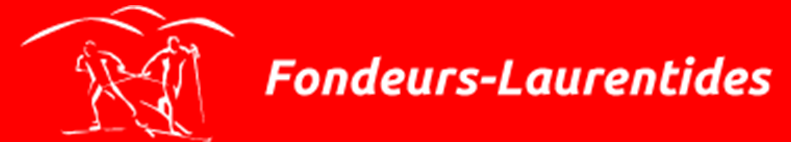 Service de navette lors de la Coupe Québec23-24-25 mars 2018 à Morin-HeightsBonjour à tous,Les espaces de stationnement seront limités lors des trois journées de la Coupe Québec. Notre site de compétitions étant localisé au centre de ski alpin Sommet / Morin-Heights, nous avons prévu des lieux de stationnement prioritaires en plus d’offrir un service de navette  le samedi et dimanche pour faciliter la circulation autour du stade. En effet, nous devons partager des espaces communs et nous ne voulons pas nuire aux activités du centre de ski alpin qui nous accueille. Toutefois, dans l’éventualité où la station de ski alpin soit fermée hâtivement, il n’y aurait pas de service de navette et des espaces de stationnement seraient disponibles l’autre côté de la rue de l’emplacement du stade.Le service de navette vous conduira rapidement à partir du stationnement, qui vous sera réservé à la Légion Morin Heights, jusqu'au débarcadère à l'entrée du stade. Vous aurez le choix de prendre la navette au village avec votre équipement, sinon vous pourrez préalablement  faire descendre vos athlètes au débarcadère avec leur équipement et vous rendre ensuite sans tarder au stationnement dans le village pour profiter de la navette. Votre collaboration est importante fin d'assurer la fluidité et la sécurité des déplacements de tous sur le site de compétition. NB : Il y aura des places de stationnement prioritaires réservées sur le site pour les remorques et les véhicules tracteurs, un seul par équipe. (Laissez-passer à la tente ACCUEIL) Le Club Fondeurs-Laurentides